Информационное письмо из Росстата для ИПУведомление о присвоении кодов статистики из Росстата для индивидуальных предпринимателей: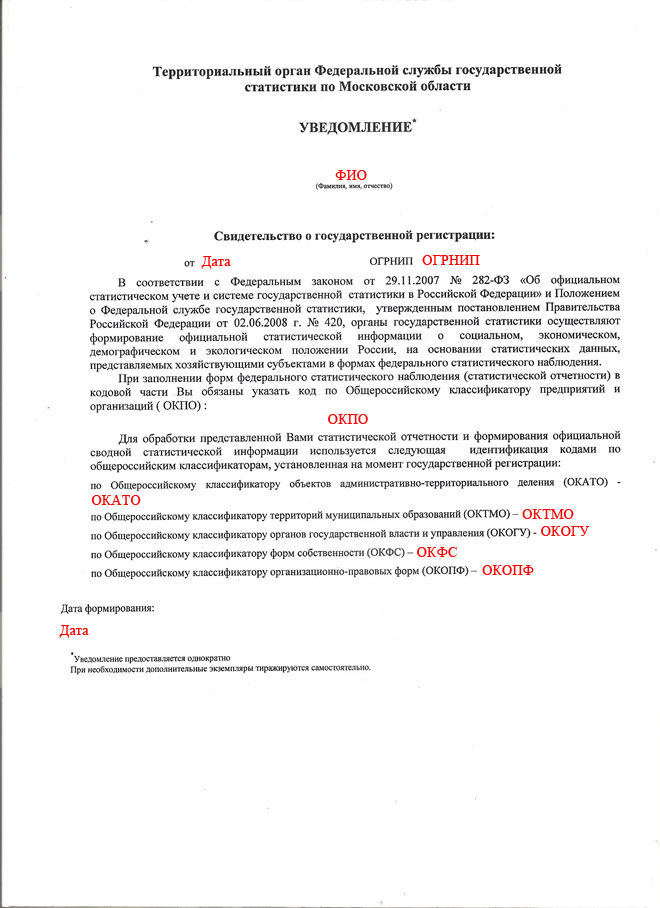 